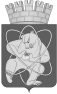 Городской округ «Закрытое административно – территориальное образование  Железногорск Красноярского края»АДМИНИСТРАЦИЯ ЗАТО г. ЖЕЛЕЗНОГОРСКПОСТАНОВЛЕНИЕ    16.09. 2020                                                                                                                     № 1625г. ЖелезногорскО внесении изменений в постановление Администрации ЗАТО г.Железногорск от 23.12.2019 № 2630 «Об организации системы внутреннего обеспечения соответствия требованиям антимонопольного законодательства (антимонопольного комплаенса) в Администрации ЗАТО г.ЖелезногорскВ целях реализации Национального плана развития конкуренции в Российской Федерации, утвержденного Указом Президента Российской Федерации от 21.12.2017 N 618 «Об основных направлениях государственной политики по развитию конкуренции», в соответствии с распоряжением Правительства Российской Федерации от 18.10.2018 N 2258-р «Об утверждении методических рекомендаций по созданию и организации федеральными органами исполнительной власти системы внутреннего обеспечения соответствия требованиям антимонопольного законодательства», руководствуясь Уставом ЗАТО ЖелезногорскПОСТАНОВЛЯЮ:	1. Внести в приложение №1 к постановлению Администрации ЗАТО г.Железногорск от 23.12.2019 № 2630 «Об организации системы внутреннего обеспечения соответствия требованиям антимонопольного законодательства (антимонопольного комплаенса) в Администрации ЗАТО г.Железногорск» следующие изменения:	1.1. в подпункте 3.4.2 пункта 3.4. слова «Управления делами» заменить словами «Управления внутреннего контроля».2. Управлению внутреннего контроля Администрации ЗАТО г. Железногорск  (Е.Н.Панченко) довести настоящее постановление до сведения населения через газету «Город и горожане».3. Отделу общественных связей Администрации ЗАТО г. Железногорск (И.С. Пикалова) разместить настоящее постановление на официальном сайте городского округа «Закрытое административно-территориальное образование Железногорск Красноярского края» в информационно-телекоммуникационной сети «Интернет».4. Контроль над исполнением настоящего постановления оставляю за собой. 5. Настоящее постановление вступает в силу после его официального опубликования.Глава ЗАТО г. Железногорск				                                    И.Г. Куксин